БиблиочемпионатЦель: содействовать общекультурному развитию учащихся, нравственному воспитанию,  используя книгу, литературу и чтение, как важнейшие элементы образования,   всестороннего и гармоничного развития личности; Стимулировать и мотивировать подростков к  активному  чтению, посредством организуемых нетрадиционных форм проведения  мероприятий.Оборудование: выставка книг, плакаты:" Книги — корабли мысли, странствующие по волнам времени и бережно несущие свой драгоценный груз от поколения к поколению". (Фрэнсис Бэкон.) "Книга -источник знаний"-М.Горький1.Книги – дети разума. (Джонатан Свифт.) 2.Произведение, которое читают, имеет настоящее; произведение, которое перечитывают, имеет будущее.  (А. Дюма-сын)   3. Книга – это сосуд, который нас наполняет, но сам не пустеет.   (А. Декурсель) 4.  Люди перестают мыслить, когда перестают читать. (Д. Дидро) 5. Библиотеки – это сокровищницы всех богатств человеческого духа. ( В. Лейбниц.)Ведущий. Добрый день, уважаемы гости, педагоги, ученики! Сегодня впервые в нашей школе проводится необычное состязание "Библиочемпионат", который включает в себя интеллектуальный поединок о книгах, литературе, о тех, кто любит книги и любит читать, для кого они являются лучшими друзьями.Итак, а что мы знаем о книгах. Учащиеся, показывая на выставку книг кратко рассказывают о них. Книги бывают разные: большие и маленькие,  легкие и тяжелые, книжки-худышки,  талмуды, карманные, миниатюрные, энциклопедии, фотоальбомы, раскраски, справочники, словари,  многотомные, собрание сочинений авторов и т.д.Итак, мы начинаем, наш чемпионат, надеюсь, что ответить каждый будет рад. А подсчитывать ответы будет наше строгое и многоуважаемое жюри -Ареопаг. Правила таковы: Если ученик правильно ответил на 5 вопросов, то он получает  право на 2 волшебные коробочки, выбирая одну  из двух коробочек, в которой  находится приз.Итак, 1 тур "Аукцион  книжных вопросов.1. Аукцион книжных вопросов: Как называлась знаменитая библиотека древнего мира, ставшая одним из семи чудес света? (Александрийская библиотека.)2. Какую библиотеку возглавлял древнегреческий поэт Каллимах (310-238 гг. до н.э.)?(Знаменитую Александрийскую библиотеку. Он проделал титаническую работу, составив каталог её книг, который занял целых 120 томов.)3. Известно, что такие крупнейшие библиотеки древности, как Александрийская и Пергамская, были уничтожены огнём. Библиотека ассирийского царя Ашшурбанипала во время осады мидийскими кочевниками города Ниневия тоже попала в пожар, но сохранилась. Почему? (Она состояла из глиняных  книг, прикованных цепями, которые попав в огонь стали еще прочнее.)4. После появления христианства для библиомантии использовали Библию, до неё – «Энеиду» Вергилия, а ещё раньше – книги Гомера. Что такое «библиомантия»?(Гадание по книге.)5. Как называлась древнерусская «энциклопедия», в которой можно было прочесть обо всём, кроме имён её авторов? (Азбуковник – русский рукописный толковый словарь или справочник 13-18 вв. со словами и терминами, размещёнными в алфавитном порядке.)6. С ударением на первом слоге – это древнерусский сборник кратких житий, поучений и назидательных рассказов, расположенных в порядке годичных праздников, по дням богослужений. С ударением на втором слоге – это вступительная часть литературного произведения. Что это? (Пролог – пролог.)7. Всю жизнь Пётр I собирал книги – был библиофилом. Основой какого книжного собрания стала его библиотека? (Его библиотека стала основой книжного собрания Академии наук.)8. Указ об учреждении этой должности для своего книжного собрания первой из российских монархов подписала Екатерина Великая. Какой именно? (Библиотекарь.)9. По высочайшему повелению какой царской особы 16 мая 1795 года была основана публичная библиотека в Санкт-Петербурге?(Екатерины II. Для библиотеки построили специальное здание, в котором она находится )10. Прообразом Митрофанушки в «Недоросле» Фонвизину послужил президент Академии художеств и директор Публичной библиотеки Санкт-Петербурга А.Н. Оленин. Как объяснить, что прообразом этакого бездельника Фонвизину послужил образованнейший человек своего времени?(Митрофанушкой Оленин был в молодости. Но, узнав себя на сцене, 18-летний Оленин засел за учёбу. Вот вам яркий пример волшебной силы искусства.)11. Как раньше называлась самая большая в России Российская государственная библиотека, расположенная в Москве?(Библиотекой имени Ленина, а ещё раньше – Румянцевской. Библиотеку граф Н.П. Румянцев, о котором Наполеон отзывался как о самом образованном в истории дипломате, создал на собственные средства, а затем передал в дар своему народу.)12. Пушкин-лицеист писал: «Певцы торжественны, прозаики шутливы в порядке стали тут». О чем он так писал?  (О книжных полках библиотеки.) 13.Скажи, не стыдно ли, что на Святой Руси  Благодаря тебе не видим книг доселе? К представителю какой профессии обращался А.С. Пушкин в этих строках? (К цензору.)14. Где в Санкт-Петербурге можно прочитать пушкинские строки в каменной книге?(На Васильевском острове, на набережной Невы возле университета, против входа в старинное здание филологического факультета. Огромная раскрытая книга из гранита размером 365 на 240 см, символ просвещения и знания, учительства и ученичества. На её развороте пушкинские строки, начиная с признания: «Люблю тебя, Петра творенье...» и кончая торжественным пожеланием-заклинанием: «Красуйся, град Петров, и стой неколебимо, как Россия!» Памятник называется «Послание через века», его автор – петербургский скульптор и художник-график Эвелина Соловьёва. Торжественное открытие и освящение памятника на Университетской набережной состоялось в 2002 г.)15. Это советское географическое издание весит более 7 кг и содержит 280 тысяч названий. По оценке специалистов, шедевр не имеет себе равных во всём мире. Что это за книга? (Большой атлас мира.)16. Академик Дмитрий Лихачев считал, что цивилизацию можно будет возродить, даже если погибнут все музеи, архивы, университеты и школы, но сохранятся.Что? Библиотеки17. Кто является первым читателем новой книги? (Редакторы, корректоры, наборщики)18. Как называется «след» цензуры в тексте произведения: купюра или банкнота? (Купюра19. Кем быть лучше: библиофилом или библиоманом?(У библиомана любовь к собирательству книг просто патологическая, он уже забывает о культурной ценности предметов собирательства. Лучше быть библиофилом.)20. Эту книжечку впервые выпустили в 1682 году, и предназначалась она для продавцов и покупателей. А сейчас её содержимое помещается на обложках школьных тетрадей и его наизусть знает каждый  школьник. Как мы называем эту книжечку?  Таблица умножения  21. Как называют книжку-худышку. (Брошюра.)22. Какая книга обязательно должна быть в каждом магазине?  (Жалобная.)23. Как в шутку называют объёмистую тяжёлую книгу? (Талмуд.) 24.Закончите известный афоризм: «Читатели читают, а почитатели…» (Почитывают.)Ведущий. Для следующего участия мне нужно 5 человек. Вот задание. Вам раздаются совершенно одинаковых 5 перчаток и  5 журналов, вы должны разгадать зашифрованное слово, найдя буквы по порядку  в заглавиях статей на указанных страницах журнала. Итак, по моей команде, вы одеваете перчатки на руки, открываете журнал, читаете задание и начинаете искать  страницы, слова и буквы, отгадав все, у вас должно получится слово. Например, 1 буква- стр3, 4 буква 3 слова,                                                                        2 буква,  стр.6, 5 буква  2 слова;                                                                                                    3 буква, стр.9, 3 буква 1 слова,4 буква, стр.12,  4 буква  4 слова5 буква, стр.15, 3 буква 5 слова. Итак, слово состоит из 5 букв, это КНИГА. Кто первым отгадает слово, тот и побеждает. Победителю достаются 3 коробочки, он имеет право отгадать любую, ее содержимое по праву будет принадлежать победителю. Может и так случиться, что он отгадает коробочку, где лежит слово "аплодисменты", значит зал награждает его аплодисментами, в другие можно положить брошюру или книгу.Итак, следующий тур. Тестовые вопросы, которые проецируются на экране интерактивной доски.Тестовые вопросы. 1.Чей день рождения – 2 апреля – отмечается ежегодно как Международный день детской книги?  А. Шарля Перро. Б. Ганса Кристиана Андерсена. В. Самуила Яковлевича Маршака.  Г. Астрид Линдгрен.2. Какая первая составная часть сложных слов соответствует по значению слову «книга»? А. Био...                                   В. Библио... Б. Графо...                                Г. Крио... 3.Название какого из этих духовных произведений печати переводится на русский язык как «книга»? А. Евангелие.                          В. Катехизис.Б. Библия.                                 Г. Талмуд.4. Какой из этих людей совершенно не любит книги (а боится их и ненавидит)? А. Библиофил.                        В. Библиотекарь.Б. Библиофоб.                          Г. Библиограф 5.Обладателя домашней библиотеки, не позволяющего другим пользоваться его книгами, в шутку называют библиотафом. «Библио» по-гречески – книга, а что же в переводе с греческого означает «таф»? А. Жадина.                              В. Сундук.Б. Могила.                               Г. Замок.6. Как на латинском языке звучит слово «книга»?А. Кодекс.                              В. Конституция. Б. Догма.                                 Г. Документ. 7.Закончите крылатую фразу Максима Горького: «Любите книгу – источник ...»: А. Диктантов и изложений.      В. Гонораров.Б. Знаний.                                  Г. Киносценариев. 8.Как называется одна из древнейших форм книги?А. Свиток.                              В. Рулон. Б. Клубок.                                Г. Гармошка. 9.Для чего в библиотеках древности стояли вёдра? А. Для мусора. Б. Для воды на случай пожара.В. Для свитков. Г. Для сидения на них (в перевёрнутом виде). 10.Кем были первые создатели рукописных книг на Руси? А. Князьями.                           В. Монахами. Б. Торговцами.                        Г. Лесниками.11. Как назывались российские комиксы в старину? А. Береста.                               В. Лыко.Б. Лубок.                                 Г. Дранка.12. Как называлась первая русская датированная печатная книга? Выпущена в 1564 году в Москве Иваном Фёдоровым. А. «Азбука».                             В. «Апостол». Б. «Часовник».                         Г. «Псалтырь».13. Изображение какого евангелиста украшало первую печатную русскую книгу? А. Марк.                                   В. Иоанн.Б. Лука.                                   Г. Матфей.14. Какой российский правитель, восхищённый первой печатной книгой Ивана Фёдорова, велел открыть печатный двор? А. Ярослав Мудрый.               В. Александр Невский.Б. Иван IV Грозный.             Г. Пётр I Великий.15. Какая книга в 1708 году была впервые напечатана новым гражданским шрифтом, введённым Петром Первым? А. «Азбука».                             В. «Апостол».Б. «Геометрия».                    Г. «Часовник».16. Какой нож раньше был необходим для прочтения книг? А. Столовый.                          В. Охотничий.Б. Разрезной.                          Г. Штык-нож. (Раньше книги продавались с неразрезанными листами.)17. Как называют постоянно необходимую или часто перечитываемую книгу?А. Настольная.                       В. Застольная. Б. Прикроватная.                     Б. Подручная. 18. Как называют листы книги, подобранные по порядку, сшитые или склеенные и подготовленные к вставке в переплётную крышку или обложку? А. Фет.                                     В. Блок. Б. Грин.                                    Г. Рид.19. На каких зданиях в Древней Греции была надпись: «Здесь живут мёртвые и говорят немые»? А. На мавзолеях.                      В. На гимнасиях.Б. На библиотеках.                Г. На стадионах.20. Что в 1-м веке до н.э. погубило часть знаменитой Александрийской библиотеки? А. Наводнение.                        В. Землетрясение.Б. Пожар.                                 Г. Нашествие читателей.21. Как звали библиотекаря (патриаршей библиотеки в Константинополе), который вместе с братом Мефодием придумал славянскую азбуку? А. Каллимах.                            В. Кирилл. Б. Сергий.                                 Г. Нестор. 22.Как на Руси называлась библиотека? А. Книгочея.                             В. Книжица.Б. Книговник.                            Г. Книголюб. 23.Кто основал первую библиотеку на Руси?А. Ярослав Мудрый.             В. Иван IV Грозный. Б. Петр I Великий.                   Г. Екатерина II Великая.24. Какой русский князь не только высоко ценил книги и много читал, но и сам написал книгу «Поучение детям»? А. Ярослав Мудрый.               В. Владимир Святославич.Б. Владимир Мономах.        Г. Всеволод Большое гнездо.25. Загадочную библиотеку какого русского монарха до сих пор ищут в таинственных кремлёвских подземельях?А. Ивана Грозного.                В. Бориса Годунова. Б. Петра I.                                 Г. Павла I.26. Какой русский писатель (и баснописец) почти 30 лет работал библиотекарем? Он служил в Публичной библиотеке, а за составление каталога русских книг получил орден св. Владимира 4-й степени.А. Иван Андреевич Крылов.  Б. Сергей Владимирович Михалков. В. Лев Николаевич Толстой.  Г. Самуил Яковлевич Маршак. 27.Какой известный русский учёный 12 лет был директором библиотеки Казанского университета? Он пополнил её новейшими научными книгами на разных языках, ввёл строгие правила сохранности фонда, открыл библиотеку для посторонних читателей. А. Дмитрий Иванович Менделеев.           Б. Михаил Васильевич Ломоносов.В. Николай Иванович Лобачевский.           Г. Иван Петрович Павлов.28. В каком городе находится самая большая в нашей стране библиотека – Российская государственная библиотека, в которой сейчас более 40 мил. книг на 247 языках мира?А. Москва.                                 В. Санкт-Петербург. Б. Екатеринбург.                         Г. Новосибирск.29. Как назывался культурно-просветительский пункт в российской деревне до начала 70-х гг. прошлого века? А. Книжная палата.                   В. Изба-читальня. Б. Библиохата.                            Г. Читальный двор.30. На какой странице библиотечной книги обычно стоит штамп? А. На 3-й.                                    В. На 13-й.Б. На 17-й.                                  Г. На 77-й.31. Как называются условные регистрационные знаки на книге, определяющие её место на библиотечных полках («адрес» книги)? А. Штрих-код.                            В. Шифр. Б. Экслибрис.                             Г. Вензель.32. Как называется библиотечная учётная карточка, которая заводится на  посетителя? А. Читательский дневник.         В. Читательский паспорт. Б. Читательские права.               Г. Читательский формуляр.33. Какая часть произведения не принадлежит перу автора книги? А. Заглавие.                                 В. Эпиграф. Б. Вступление.                             Г. Заключение.34. Как называется рукописный текст, написанный автором книги, а также собственноручная подпись автора?А. Автограф.                              В. Автоним. Б. Монография.                           Г. Факсимиле.35. Как называют подлинное имя автора, пишущего под псевдонимом? А. Антоним.                                В. Автоним. Б. Аноним.                                   Г.Анонс.36. Как называется краткое изложение содержания книги, помогающее читателю или покупателю лучше ориентироваться в океане современных печатных изданий? А. Прокламация.                         В. Аннотация. Б. Презентация.                           Г. Пролог.(Как правило, на обороте титул. листа книги.)37. Как называют книгу, бывшую в пользовании и вновь поступившую в продажу? А. Библиотечная.                        В. Букинистическая. Б. Буколическая.                          Г. Антикварная.38. Как называется сборник избранных произведений разных литературных авторов? А. Альманах.                                В. Антология. Б. Дайджест.                                Г. Антропология.39. Чем является городская телефонная книга? А. Словарём.                               В. Энциклопедией.Б. Справочником.                     Г. Хрестоматией. 40.Как называют наиболее раскупаемые книги, издаваемые большими тиражами? А. Беллетристика.      В. Бестселлер.     Б. Многотиражка.            Г. Буклет.А. Книгоед.                                 В. Буквоед. Б. Книголюб.                               Г. Графоман. Ведущий. Для следующего конкурса  мне нужно снова 5 человек. Участникам дается прыгалка, скакалка,  и они должны прыгая, не останавливаясь назвать, как можно больше фамилий поэтов и писателей. Задание, кто больше назовет авторов  произведений: писателей и поэтов, тот и победил, а победитель сам выбирает себе приз с закрытыми глазами, срезая его ножницами с веревочки, на которой он привязан. Следующий тур  библиочемпионата"Загадки" Ведущий загадывает загадкиЯзыка не имеет, а у кого побывает - тот много знает.(Книга, газета, журнал.)С подругами и сёстрами  Она приходит к нам,Рассказы, вести новые   Приносит по утрам.  (Газета.)Лист бумаги по утрам  На квартиру носят нам.На одном таком листе  Много разных новостей. (Газета.)У стены большой и важныйДом стоит многоэтажный.Мы на нижнем этажеВсех жильцов прочли уже.  (Книжный шкаф.)Снаружи смотришь –
Дом, как дом,
Но нет жильцов обычных в нём.
В нём книги интересные
Стоят рядами тесными.
На длинных полках
Вдоль стены
Вместились сказки старины,
И Черномор,
И царь Гвидон,
И добрый дед Мазай...
Как называют этот дом?
Попробуй угадай!   (Библиотека.)
 Легенда, преданье народное, Ребята ее обожают.
Родители, если свободные, Ее тебе на ночь читают.  (Сказка.)Легко читать такой рассказ – Картинок много, мало фраз.
Он – будто кадры из мультфильма. Я озадачил вас не сильно?  (Комикс.)Вам выражения знакомы:
Про первый блин, что вечно комом,
Про сор, что из избы несут…
Как их в народе все зовут?  (Пословицы.)Щеголяет красками,  Набита сказками.
Если разлохматится,  Чини клеем платьице   (Книга.)
 Я с полки книгу взял, приставил "А",И стало вдруг мучительно обидно:От книги не осталось и следа, И даже в микроскоп не видно. (Том – Атом.)Озорные Человечки   Превращаются в словечки.
Образуют предложения –  Требуют уважения.  (Буквы.)На полках Сёстры
Платья пёстры.
Платьица-обложки
Потёртые немножко.
Потому что малыши  В них не чаяли души. (Книги.)Библиотека 

На полках книги в ряд стоят.          Ни пыли, ни соринки.
Здесь и старинный фолиант,            И книжные новинки.
Сосредоточие ума                               Философа с поэтом
И фантастический роман                  С немыслимым сюжетом.
Здесь классики покорно ждут           Читательских симпатий,
Не зная, как воспримет труд             Их первооткрыватель.
Швырнёт за полку или ж нет,           Взахлёб прочтёт запоем,
Сквозь пелену минувших лет            Сочувствуя героям.
На обозренье сотен глаз,                     Считая полку кельей,
Здесь франтом вылез напоказ            Раскрученный бестселлер.
Журналы, стопки из газет,                  Учебники, брошюры...
Всегда подскажет, даст совет              Дворец литературы.
И всё прекрасное, что есть,                 Что движет человеком,
Хранит бесценным кладом здесь        Для вас библиотека. (П. Платонов) Стих "Библиотеки" читает ученица 

Власть, времени сильней, затаена
В рядах страниц, на полках библиОтек:
Пылая факелом во мгле, она
Порой язвит, как ядовитый дротик.

В былых столетьях чей-то ум зажег
Сверканье, — и оно доныне светит!
Иль жилы тетивы напрячь возмог, —
И в ту же цель стрела поныне метит!

Мы дышим светом отжитых веков,
Вскрывающих пред нами даль дороги,
Повсюду отблеск вдохновенных слов, —
То солнце дня, то месяц сребророгий!

Но нам дороже золотой колчан
Певучих стрел, завещанный в страницах,
Оружие для всех времен и стран,
На всех путях, на всех земных границах.

Во мгле, куда суд жизни не достиг,
Где тени лжи извилисты и зыбки,—
Там дротик мстительный бессмертных книг,
Веками изощрен, бьет без ошибки.
Следующий тур "Продолжи пословицу"   Пословицы и поговорки   о книгах. Ведущий называет первую часть пословицу, участники должны продолжить вторую● Хлеб питает тело, а книга питает разум.● Хорошую книгу читать не в тягость, а в радость.● Книга для ума – что тёплый дождь для всходов.● Напрасный труд - удить без крючка и учиться без книги.● Книга в счастье украшает, а в несчастье утешает.● Книга подобна воде – дорогу пробьёт везде.●  Книга в суме – в пути тягость, книга в уме - в пути облегчение.● Книгу читаешь, как на крыльях летаешь.● Книга не самолёт, а за тридевять земель унесёт.● Сказанное слово – было да нет, а написанное живёт век.● Неграмотный – как слепой, а книга глаза открывает.● Не на пользу книги читать, коли только вершки в них хватать.● Много прочёл, да мало учёл.  Ленивому Микишке всё не до книжки.●  Аз да Буки избавляют нас от скуки.  Книги читай, а дела не забывай.● Не красна книга письмом, красна умом.  Книги книгой, да и своим умом двигай.  Испокон века книга растит человека.● Книга поможет в труде, выручит в беде.  Кто много читает, тот много знает.● С книгой поведешься – ума наберешься.   Книга – зеркало жизни.●  Хорошая книга –  это лучший друг.● Книга – твой друг, без нее как без рук.  Книги не говорят, а правду сказывают.● Книги читать – не в ладушки играть. Кто знает Аз до Буки, тому  книги в руки.  Золото добывают из земли, а знания из книги.  Ум без книги, как птица без крыльев.● Не на пользу книги читать, коли только вершки в них хватать.● Испокон века книга растит человека.  Будешь книги читать – будешь все знать.  В книге ищи не буквы, а мысли. ●  Книга мала, а ума придала.  Книга не мед, а всякий берет. ● Книги не любят, когда их чтут, а любят, когда их читают..●  Хорошая книга ярче звездочки светит. С книгой поведешься - ума наберешься.● Книга — лучший подарок.  С книгою жить – век не тужить. Чтение — лучшее учение. Ведущий. Следующий тур. "Радиограмма". Для этого соревнования нужно 5 человек, которые будут в роли радистов. Им выдается  шифрограмма, в которой зашифровано высказывание о книгах, его нужно  отгадать, то есть "расшифровать", найти шифр и прочитать: "К*n#нW&и*q+гG@а-z$иs*jс#т*kо@чr=нv!иLWк J з&*нFа$^нmq+и&й".  Надпись: "Книга-источник знаний" Выигрывает тот, кто первым разгадает шифр и прочтет  высказывание, которое написано.Следующий тур "Книжное лото" Участникам необходимо отгадать название произведения, играя в книжное лото. Участникам раздаются одинаково количество карточек, на которых написана первая или вторая часть произведения. книги. Они должны отгадать. МИР-ГОРОД, ЛЕВ-ША, ЦИФ-РЫ, ЛАП-ТИ, ГРО-ЗА, ОБЛО-МОВ, МУ-МУ, НАКА-НУНЕ, РУ-ДИН, СНЕГУ-РОЧКА, ЛЕ-НИН, ВОЙ-НА, ХОРО-ШО, МЦЫ-РИ, ЦЫ-ГАНЕ, МЕ-ТЕЛЬ, ВЫСТ-РЕЛ, ЗОЛУ-ШКА, ВРА-ГИ, МЕ-ЩАНЕ.Ведущий. А сейчас, нужно собрать с веревки книги и расположить их в таком порядке, чтобы можно было бы прочитать название известного литературного произведения прочитать. Для этого конкурса нужны 3 человека. На веревочках, которые держат 6 человек,  каждую по 2 человека повешены одинаковые  книги. Для каждого участника своя веревочка предназначена. Собрав их, участники должны расположить их авторов в таком порядке, чтобы получилось название героя известного литературного произведения. Участники собирают книги. Авторы: Одоевский, Носов, Есенин, Гоголь, Исаковский, Некрасов.  Ответ: ОНЕГИН.  Следующий конкурс "Кроссворд"  Необходимо отгадать кроссворд. Он вывешивается на доске. Учитель задает вопросы, кто знает отвечает, жюри  подсчитывает количество правильных ответов. Постепенно, входя в книжный мир... 

Мы знакомы уже много лет,
Ваше имя — в большой картотеке.
И на каждый вопрос — ждал ответ,
В нашей маленькой библиотеке.

Продвигаясь вперед по годочку,
Приходили вы к нам за советом,
Вы из книг вырывали листочки,
И усы рисовали к портретам.

Постепенно, входя в книжный мир,
Для себя открывали порою,
В старых авторах — новых кумиров,
А в их книгах — любимых героев.

И уже приготовясь скучать,
Проходя по программе поэта,
Вам хотелось читать и читать,
То, что задано было на лето.

Вы влюблялись в триместре не раз,
Так, что формулы вмиг разлетались,
Только классиков строки подчас,
Объяснить всё словами пытались.

Вот и вы повзрослели теперь,
Я смотрю на знакомые лица...
Оглянитесь на школьную дверь,
Новых книг, открывая страницы...   (Елена Бон)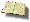      Итак, наш библиочемпионат подошел к концу, я очень рада, что многие из вас, ребята, настоящие эрудиты,показали хорошие знания, достойно сражались за звание победителя. Итак, слово предоставляется жюри   для подведения итогов и награждения победителей.